I Am Kia PatmanI am quiet and observantI wonder if there will ever be justiceI hear mothers and fathers cry out for their childI see blood flowing down the streets and sidewalksI want peace for that black boy or that black girlI am quiet and observantI pretend that everything is okayI feel as though I’m in a melancholic stateI touch the rippled waterI worry that fear and envy will always be the main contender for deathI cry but only for a whileI am quiet and observantI understand that every smile don’t mean pure happinessI say to be strong and positiveI dream for something better than this life hereI try to have this mindset that everything is alrightI hope the number of deaths ceaseI am quiet and observant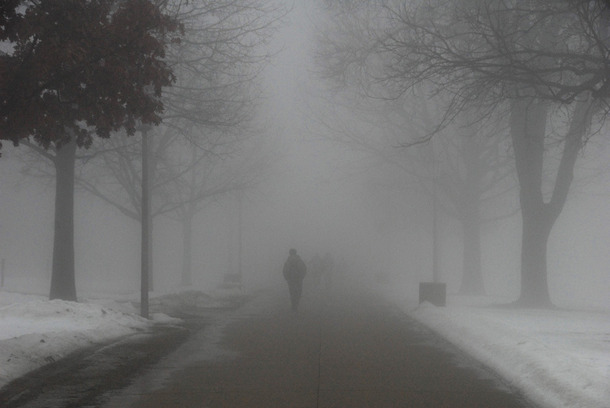 